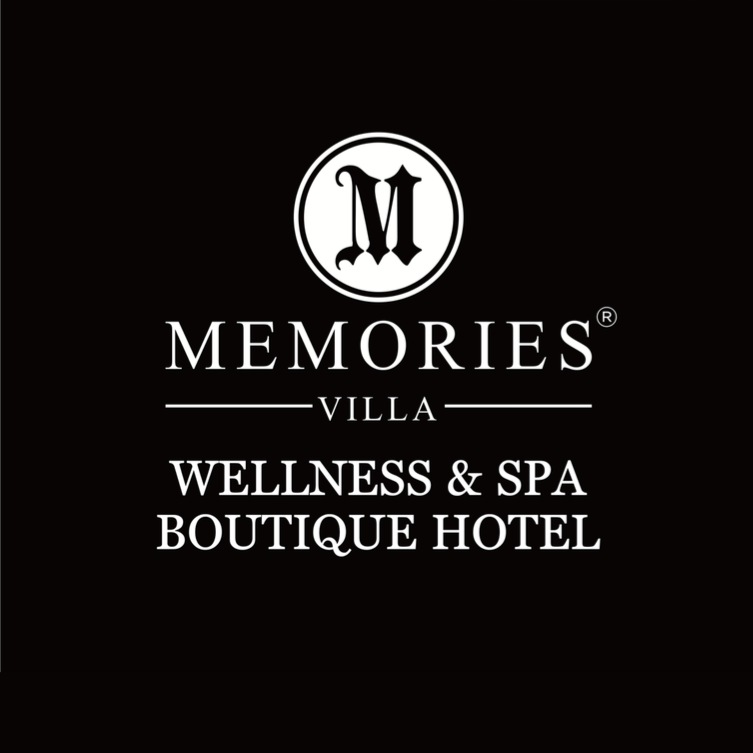 Tisková zpráva 29. 1. 2019TZ – Oceněná Villa Memories nabízí hostům kousek africké atmosféry, cit pro detail i prostor pro vytváření vzpomínekJeště před pár lety to byl nenápadný rodinný dům uprostřed Hostýnských vrchů na Moravě. Dnes, už proměněná v originální hotel, se Villa Memories chlubí prvním místem pro nejlepší butikový hotel v Evropě a umístěním v první čtyřce na světě. Čerstvé ocenění Boutique Hotel Awards znají především návštěvníci z ciziny. Češi často netuší, že za geniem loci, nadstandardními službami a poutavými zážitky nemusí vyrážet do zahraničí.Pro majitele Martina Ditmara je Villa Memories opravdovou srdeční záležitostí. Původní rodinný majetek zvažoval prodat, nakonec jej však přetvořil v hotel plný vlastních vzpomínek na výpravy do Afriky a Asie. "Už v letadle cestou domů z jednoho afrického dobrodružství se mi v hlavě rýsovala představa, jak využít pozitivní energii a příjemnou atmosféru tohoto domu," vypráví Martin Ditmar. Stavbu pak společně s mladými architekty zrekonstruoval a přetavil do neokoloniálního stylu, který korespondoval s jeho cestovatelskými zážitky. Sám přiznává, že v podobných hotelech bydlel například právě v jižní Africe, avšak u nás podobný koncept ubytování chyběl. "Měl jsem poměrně jasnou představu o tom, jak by hotel měl vypadat. Materiály jsme sháněli po celém světě. Interiér vily je dekorován francouzskými vinylovými tapetami Élitis, německými textíliemi Sahco, podlahami ze dřeva merbau nebo originálními ručně vázanými tureckými koberci značky Stepevi. Nábytek jsme nechali vyrobit na zakázku, je z masivního indonéského teaku, pokojům vévodí ručně šité postele značky RUF/Betten. V koupelnách používáme sanitu Duravit a španělskou keramiku Vives. Venkovní terasy jsme nechali vyrobit z malajského dřeva bangkirai, které miluje vlhkost."Villa Memories se může pochlubit velkým množstvím čistě přírodních materiálů. Nábytek vyrobený z teakového dřeva tým Martina Ditmara kartáčoval a napouštěl jej vonnými oleji. Koupelny zdobí přírodně štípaný kámen, který je použitý i na venkovních stěnách, aby se prostory přirozeně propojily. Také proto pokoje nemají čísla, ale jména, která se dál rozvíjejí v příběhy. Kromě toho je Villa Memories vybavená kvalitním technickým zařízením, které má za úkol uspokojit i tu nejnáročnější klientelu. To je totiž jeden z cílů tohoto butikového hotelu: poskytnout služby více než pětihvězdičkového hotelu v jedinečném prostředí s domácí atmosférou, aby si hosté odváželi zážitky, které se časem promění v celoživotní vzpomínky. Že je život víc než jen pracovní kolotoč plný schůzek a jednání, si totiž Martin Ditmar ověřil sám na sobě, když předloni strávil několik měsíců v nemocnici, z toho část v kómatu. Náročné životní tempo a všudypřítomný stres si vyžádal velkou oběť a následky donutily Martina Ditmara přehodnotit priority. Také proto je Villa Memories velmi osobní projekt. Vytváření příjemných vzpomínek a prohlubování vztahů v rodině, mezi partnery, přáteli i kolegy má ve Ville Memories hlavní slovo. Kontakty:Villa Memoriesweb: https://www.villamemories.czMediální servis:cammino…Dagmar KutilováEMAIL: kutilova@cammino.czGSM: +420 606 687 506www.cammino.cz         